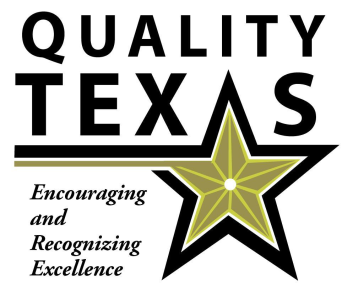 2015 Examiner Training Logistics InformationManualWelcomeOn behalf of the Quality Texas Foundation, I would like to welcome you to the 2015 Examiner Training Cycle. Whether you are a new Examiner or a returning one, we appreciate your dedication and commitment to the Foundation.As a Quality Texas Examiner, you provide a valuable and patriotic service to your community, state, and nation. QTF encourages you to take full advantage of this training opportunity and the networking with the finest professionals in the state.This manual is designed to help you with travel, lodging, and other logistical aspects of your QTF Examiner Training. We hope it will address some if not all of your questions. Please feel free to contact us with issues or concerns.Mr. Ryan Gonzales at www.quality-texas.org or phone at Dr. Mac McGuire at www.quality-texas.org or phone at 512-656-8946.Make your hotel reservations (if necessary). The hotels will vary obviously with location of the training.Please contact your hotel and make your own reservation.Schedule time to complete your pre-work (except for Pre-Examiner Course). July 14-16	Pre-Examiner Training, Georgetown Chamber of Commerce Building, 1 Chamber Way, Georgetown, TexasRecommended hotels:	LaQuinta Inn, 333 North I-35, 78628; $70.	Candlewood Suites, 451 North I-35, 78628; $103.	Holiday Inn Express & Suites, 431 North I-35, 78628; $122.August 4-6	Examiner Training, Aldine ISD, 14910 Aldine Westfield Rd. Houston, TX, 77032Recommended hotels:	Court, 333 North I-35, 78628; $70.	Candlewood Suites, 451 North I-35, 78628; $103.	Holiday Inn Express & Suites, 431 North I-35, 78628; $122.